JAMES VANDEN BOS - CARE GROUP #4	Deacon Partner - Mike PollemaMembers/Member FamiliesKevin & Diana De GrootJohn & Carol De RoonShawn De WitBob & Cherie GroenewegKelly & Patty HaakBrooke HaverhalsEddie & Lanae Hernandez - Aiden*, Elsie*Betty HoogendoornRob & Karen JansenKevin & Kristin Jansma - Brielle*, Mason*Gerrit & Esther KatsTaylor & Jessica Kats - Jaelyn*, Jordyn*, Tyke*, Treyton*Jacob & Mary Kate LeLouxShanna LeLouxLarry & Pam MaassenJace MulderDamon & Jackie Rus - Owen*, Parker*, Peyton*, Oakley*Logan Van Engen*Nolan & Julie Van Otterloo - Jenna, KaylaDavis+ & Aubrie (Van Bemmel) Van RoekelColton & Leah Van Surksum - Ava*, Carson***, Anna***Randy & Mary Vande KampHenrietta Vanden Bosch – River View Ridge Ryan & Jamie Zomer - Skylar*, Tenley*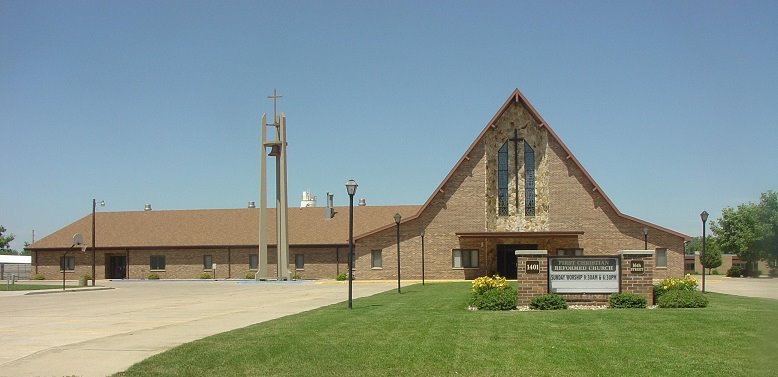 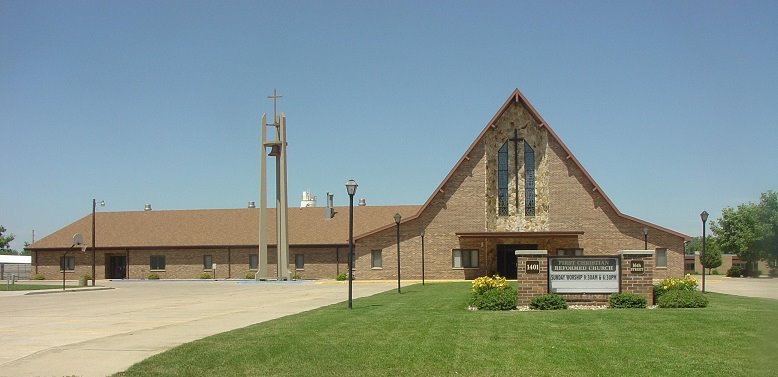 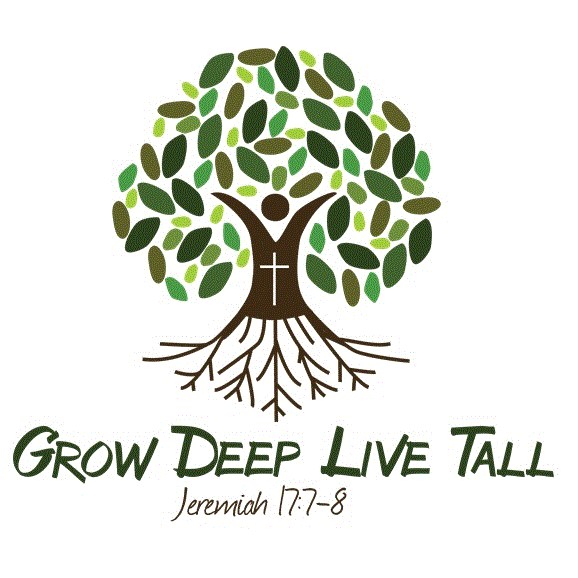 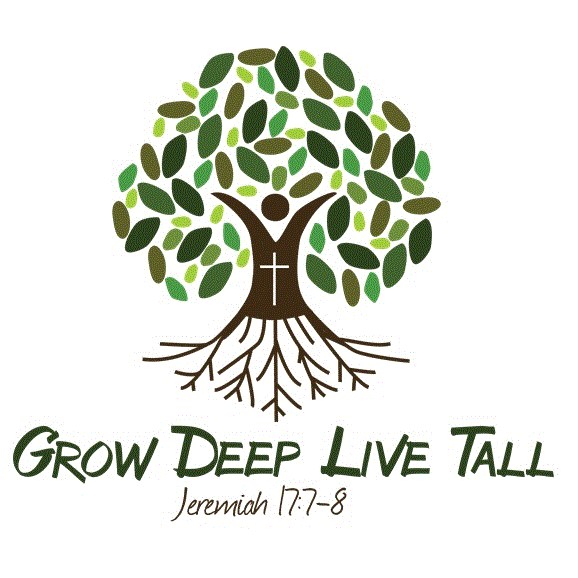 